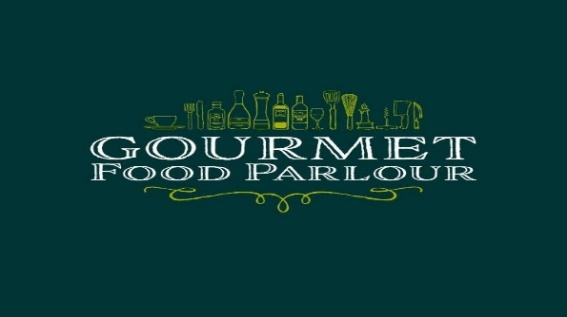 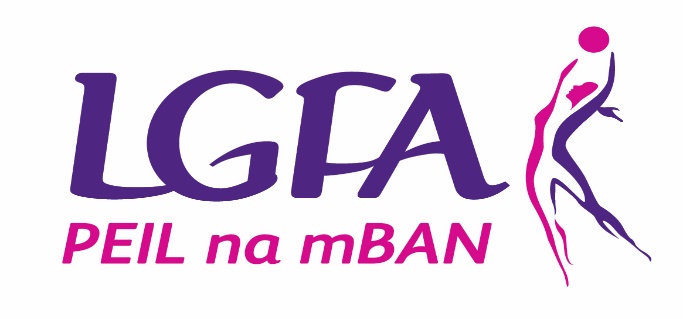 Gourmet Food Parlour LGFA HEC League Divisions 2018/19Gourmet Food Parlour LGFA HEC League Divisions 2018/19Gourmet Food Parlour LGFA HEC League Divisions 2018/19Gourmet Food Parlour LGFA HEC League Divisions 2018/19Group AGroup BDCUAITMUNUIGQUBUCCUCDULCurran Cup 2018 (Division 2)Curran Cup 2018 (Division 2)Curran Cup 2018 (Division 2)Group AGroup BDCU2IT SligoIT CarlowMICLUCD2UL2UUJWITQuill Cup 2018 (Division 3)Quill Cup 2018 (Division 3)Quill Cup 2018 (Division 3)Group AGroup BDCU3CITDITIT TraleeSt Marys BelfastUCC2TCDDivision 4 (2018) Division 4 (2018) Division 4 (2018) Group AGroup AGroup BA1A2GMIT GalwayIT BlanchDCU4MICL2RCSIDKITNUIG2UCD3LYITUL3Division 5 (2018) Division 5 (2018) Division 5 (2018) Group AGroup BGroup CMarinoQUB2MU2DCU5UU ColeraineIT Sligo2Cavan InstUUMAIT2IT TallaghtUUJ2LITUCD4Division 6 (2018)Division 6 (2018)Division 6 (2018)Group AGroup BKerry CFENCIGMIT CastlebarLawMICL ThurlesDCU6Carlow CFETCD2DIT2